В Прокуратуру г.Шымкентот (ФИО), проживающегопо адресу ()ЖАЛОБАВ конце мая 2016 года многие абоненты ТОО «Энергопоток» получили письменное уведомление следующего содержания (копия прилагается):
Уважаемый потребитель!Согласно п.10-1 Правил дифференциации энергоснабжающими организациями, плата за потребляемую электрическую энергию по дифференцированным тарифам по объемам потребления определяется с учетом количества проживающих физических лиц,  основанием для определения которого является адресная справка с ЦОНа на каждого члена семьи. ТОО «Энергопоток» не располагает документами, подтверждающими количество лиц, проживающих по Вашему домостроению (квартире), в связи с чем Вам необходимо в течении 10 дней со дня получения уведомления предоставить в Call center ТОО "Энергопоток» (ул. Токаева, 27, второй этаж) следующие документы, адресную справку с ЦОН на каждого члена семьи, сведения о собственнике либо справка о зарегистрированных правах (обременениях) и удостоверение личности собственника. (Для получения адресной справки в ЦОНе на  близких родственников необходимо иметь при себе уд. личности, свидетельство о браке, свидетельство о рождении).А также, в соответствии с п.9 Правил пользования электрической энергией в случае изменения владельца объекта, новый собственник в течении десяти рабочих дней с момента регистрации права собственности в письменной форме обязан уведомить энергоснабжающую организацию о смене владельца и предоставляет в энергоснабжающую организацию документы для заключения договора электроснабжения сведения о собственнике, уд личности собственникаПо истечении указанного срока и при отсутствии требуемых документов, расчет электроэнергии по минимальному тарифу будет производиться только на одного человека и перерасчет за прошедшее время производиться не будет.Администрация ТОО «Энергопоток»Данные требования со стороны ТОО «Энергопоток» считаю незаконными по следующим основаниям:Согласно Приказу Председателя Агентства Республики Казахстан по регулированию естественных монополий от 20 февраля 2009 года № 57-ОД  «Об утверждении Правил дифференциации энергоснабжающими организациями тарифов на электрическую энергию по зонам суток и (или) в зависимости от объемов ее потребления физическими лицами» утверждены Правила дифференциации энергоснабжающими организациями тарифов на электрическую энергию по зонам суток и (или) в зависимости от объемов ее потребления физическими лицами. Абзац первый пункта 10-1 вышеуказанных Правил гласит: «Плата за потребляемую электрическую энергию по дифференцированным тарифам по объемам потребления определяется с учетом количества проживающих физических лиц, основанием для определения которого является адресная справка с места жительства или справка о количестве проживающих физических лиц, заверенная печатью кооператива собственников квартир.»Данный пункт не обязывает абонентов (потребителей электроэнергии) для определения количества проживающих предоставлять в энергоснабжающую организацию какие-либо иные документы, кроме адресной справки или справки о количестве проживающих физических лиц, заверенной печатью кооператива собственников квартир.Кроме того, данный пункт так же не обязывает абонента представлять какие-либо документы путем личного обращения в Call-center энергоснабжающей организации. Так же, данный пункт не ограничивает абонента какими-либо сроками предоставления этих документов.Упомянутый в уведомлении п.9 Правил пользования электрической энергией ограничивает абонента по срокам обращения в энергоснабжающую организацию, но данный пункт действует только в случае изменения собственника объекта. Помимо этого Правила пользования электрической энергией не регламентируют ни периодичность проведения инвентаризации, ни обязанность  действующих, т.е. уже заключивших Договор с ТОО «Энергопоток» абонентов (собственников) дополнительно предоставлять какие-либо подтверждающие документы. Согласно п.2 ст.1  Закона РК №94-V от 21.05.2013 «О персональных данных и их защите» к персональным данным относятся сведения, относящиеся к определенному или определяемому на их основании субъекту персональных данных, зафиксированные на электронном, бумажном и (или) ином материальном носителе. Так как адресная справка содержит в себе сведения, указанные в п.2 ст.1 она является носителем персональных данных и подпадает под действие данного Закона.Требования «Правил дифференциации энергоснабжающими организациями тарифов на электрическую энергию по зонам суток и (или) в зависимости от объемов ее потребления физическими лицами» направлены на получение персональных данных, т.е. согласно п.5 ст.1 деятельность по исполнению данных требований является сбором персональных данных. Согласно п. 10 ст.1 государственный орган, физическое и (или) юридическое лицо (коим является ТОО «Энергопоток»), осуществляющие сбор, обработку и защиту персональных данных являются оператором базы, содержащей персональные данные (далее – оператор)Согласно п.1 ст. 7 сбор, обработка персональных данных осуществляются собственником и (или) оператором с согласия субъекта или его законного представителя, кроме случаев, предусмотренных статьей 9 настоящего Закона. Ст.9 определяет случаи, в которых сбор и обработка персональных данных осуществляется без согласия субъекта:1) осуществления деятельности правоохранительных органов и судов, исполнительного производства;2) осуществления государственной статистической деятельности;3) использования государственными органами персональных данных для статистических целей с обязательным условием их обезличивания;4) реализации международных договоров, ратифицированных Республикой Казахстан;5) защиты конституционных прав и свобод человека и гражданина, если получение согласия субъекта или его законного представителя невозможно;6) осуществления законной профессиональной деятельности журналиста и (или) деятельности средства массовой информации либо научной, литературной или иной творческой деятельности при условии соблюдения требований законодательства Республики Казахстан по обеспечению прав и свобод человека и гражданина;7) опубликования персональных данных в соответствии с законами Республики Казахстан, в том числе персональных данных кандидатов на выборные государственные должности;8) неисполнения субъектом своих обязанностей по представлению персональных данных в соответствии с законами Республики Казахстан;9) получения государственным органом, осуществляющим регулирование, контроль и надзор финансового рынка и финансовых организаций, информации от физических и юридических лиц в соответствии с законодательством Республики Казахстан;10) в иных случаях, установленных законами Республики Казахстан.ТОО «Энергопоток» не является правоохранительным органом или судом, не осуществляет статистическую и прочую деятельность,  указанную в ст.9 Закона РК «О персональных данных и их защите», поэтому не может собирать, обрабатывать и хранить персональные данные абонентов без получения согласия абонентов на сбор, обработку и хранение.Согласно пп.1, 2 ст.11 Закона РК «О персональных данных и их защите» собственники и (или) операторы, а также третьи лица, получающие доступ к персональным данным ограниченного доступа, обеспечивают их конфиденциальность путем соблюдения требований не допускать их распространения без согласия субъекта или его законного представителя либо наличия иного законного основания, а лица, которым стали известны персональные данные ограниченного доступа в связи с профессиональной, служебной необходимостью, а также трудовыми отношениями, обязаны обеспечивать их конфиденциальность.Согласно п.2 ст.25 РК «О персональных данных и их защите» Собственник и (или) оператор обязаны:1) утверждать перечень персональных данных, необходимый и достаточный для выполнения осуществляемых ими задач, если иное не предусмотрено законами Республики Казахстан;2) принимать и соблюдать необходимые меры, в том числе правовые, организационные и технические, для защиты персональных данных в соответствии с законодательством Республики Казахстан;3) соблюдать законодательство Республики Казахстан о персональных данных и их защите;4) принимать меры по уничтожению персональных данных в случае достижения цели их сбора и обработки, а также в иных случаях, установленных настоящим Законом и иными нормативными правовыми актами Республики Казахстан;5) представлять доказательство о получении согласия субъекта на сбор и обработку его персональных данных в случаях, предусмотренных законодательством Республики Казахстан;6) сообщать информацию, относящуюся к субъекту, в течение трех рабочих дней со дня получения обращения субъекта или его законного представителя, если иные сроки не предусмотрены законами Республики Казахстан;7) в случае отказа предоставить информацию субъекту или его законному представителю в срок, не превышающий трех рабочих дней со дня получения обращения, представлять мотивированный ответ, если иные сроки не предусмотрены законами Республики Казахстан;8) в течение одного рабочего дня:изменить и (или) дополнить персональные данные на основании соответствующих документов, подтверждающих их достоверность, или уничтожить персональные данные при невозможности их изменения и (или) дополнения;блокировать персональные данные, относящиеся к субъекту, в случае наличия информации о нарушении условий их сбора, обработки;уничтожить персональные данные в случае подтверждения факта их сбора, обработки с нарушением законодательства Республики Казахстан, а также в иных случаях, установленных настоящим Законом и иными нормативными правовыми актами Республики Казахстан;снять блокирование персональных данных в случае неподтверждения факта нарушения условий сбора, обработки персональных данных.Кроме этого, в настоящее время оплата коммунальных услуг потребителями г. Шымкент производится на основании Единого платежного документа (ЕПД), оператором по доставке которого согласно разделу «Новости» на сайте http://www.energopotok.kz  является ТОО «Энергопоток». ЕПД фактически представляет собой обычный бумажный лист формата А4 с напечатанными ФИО абонента, адресом и начисленными платежами за потребленные услуги ЖКХ без какой-либо защиты от несанкционированного доступа (запечатанный конверт и прочее).  Доставка осуществляется ежемесячно, путем разноса ЕПД по абонентам. Однако на практике, как правило, ЕПД вручается не лично абоненту, а засовывается в щель дверного проема или в элементы близлежащих конструкций и коммуникаций, таких как провода, трубы, решетки и прочее. Таким образом, любой заинтересованный субъект с возможно преступными намерениями, в определенный момент может иметь полный и открытый несанкционированный доступ к сведениям указанным в ЕПД, что также является нарушением со стороны ТОО «Энергопоток» (либо другого юридического лица, осуществляющего деятельность по доставке ЕПД) Закона РК №94-V от 21.05.2013 «О персональных данных и их защите».На основании вышеизложенного, руководствуясь п. 1 ст. 28 Закона РК №94-V от 21.05.2013 «О персональных данных и их защите», пп.1,2 ст.1, п/пп.1,2,3 ст. 4, п.2 ст.5 Закона РК от 21 декабря 1995 года № 2709 «О Прокуратуре» ПРОШУ ВАС:Произвести прокурорскую проверку деятельности ТОО «Энергопоток» в части исполнения Приказа Председателя Агентства Республики Казахстан по регулированию естественных монополий от 20 февраля 2009 года № 57-ОД  «Об утверждении Правил дифференциации энергоснабжающими, организациями тарифов на электрическую энергию по зонам суток и (или) в зависимости от объемов ее потребления физическими лицами», Приказа Министра энергетики Республики Казахстан от 25 февраля 2015 года № 143 «Об утверждении Правил пользования электрической энергией», ЗРК №94-V от 21.05.2013 «О персональных данных и их защите» и иных нормативно-правовых актов и законодательства РК.В качестве меры прокурорского надзора опротестовать требования ТОО «Энергопоток» о предоставлении потребителями для определения количества проживающих лиц иных документов, кроме адресной справки и вынести соответствующее предписание об устранении нарушения закона.В качестве меры прокурорского надзора опротестовать требования ТОО «Энергопоток» предоставлении адресных справок к потребителям, уже имеющим Договор с ТОО «Энергопоток» и получающим электроэнергию согласно этого договора и вынести соответствующее предписание об устранении нарушения закона.Обязать ТОО «Энергопоток» принять меры согласно п.1 ст. 7,  п/п 2,3 п.2 ст.25  ЗРК №94-V от 21.05.2013 «О персональных данных и их защите», путем получения при приеме адресных справок согласия субъекта персональных данных на сбор, обработку и хранение персональных данных. Обязать ТОО «Энергопоток» принять меры согласно п.2 ст.11, п/п.2,3 ст.25  ЗРК №94-V от 21.05.2013 «О персональных данных и их защите» для защиты персональных данных путем ограничения доступа к этим данным своих сотрудников и надлежащего хранения полученных адресных справок в бумажном или ином виде.Обязать ТОО «Энергопоток» (либо иных лиц, осуществляющих деятельность по доставке ЕПД абонентам) принять меры, исключающие прямой несанкционированный доступ к информации и персональным данным, содержащимся в ЕПД.На основании ст.7 ЗРК от 21 декабря 1995 года № 2709 «О Прокуратуре», ст. 33,34 "Инструкции по организации работы с обращениями в органах, ведомствах и учреждениях прокуратуры Республики Казахстан"  предоставить письменный ответ на языке обращения по вышеуказанному адресу.ДАТА								                          	ФИО, подписьКопия уведомления ТОО «Энергопоток»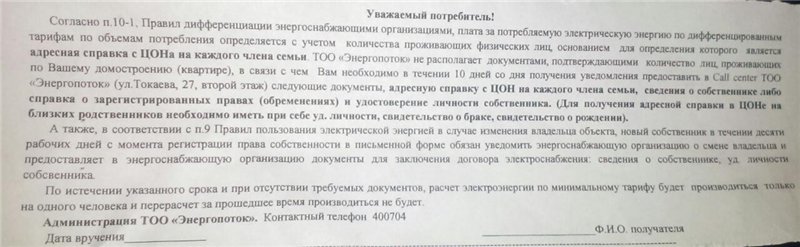 